SJL 7    Slovná zásoba 1. Slovná zásoba je súhrna) spisovných slov v národnom jazyku.                b) všetkých slov v národnom jazyku.                                             c) nespisovných slov v národnom jazyku.2. Národným jazykom rozumieme: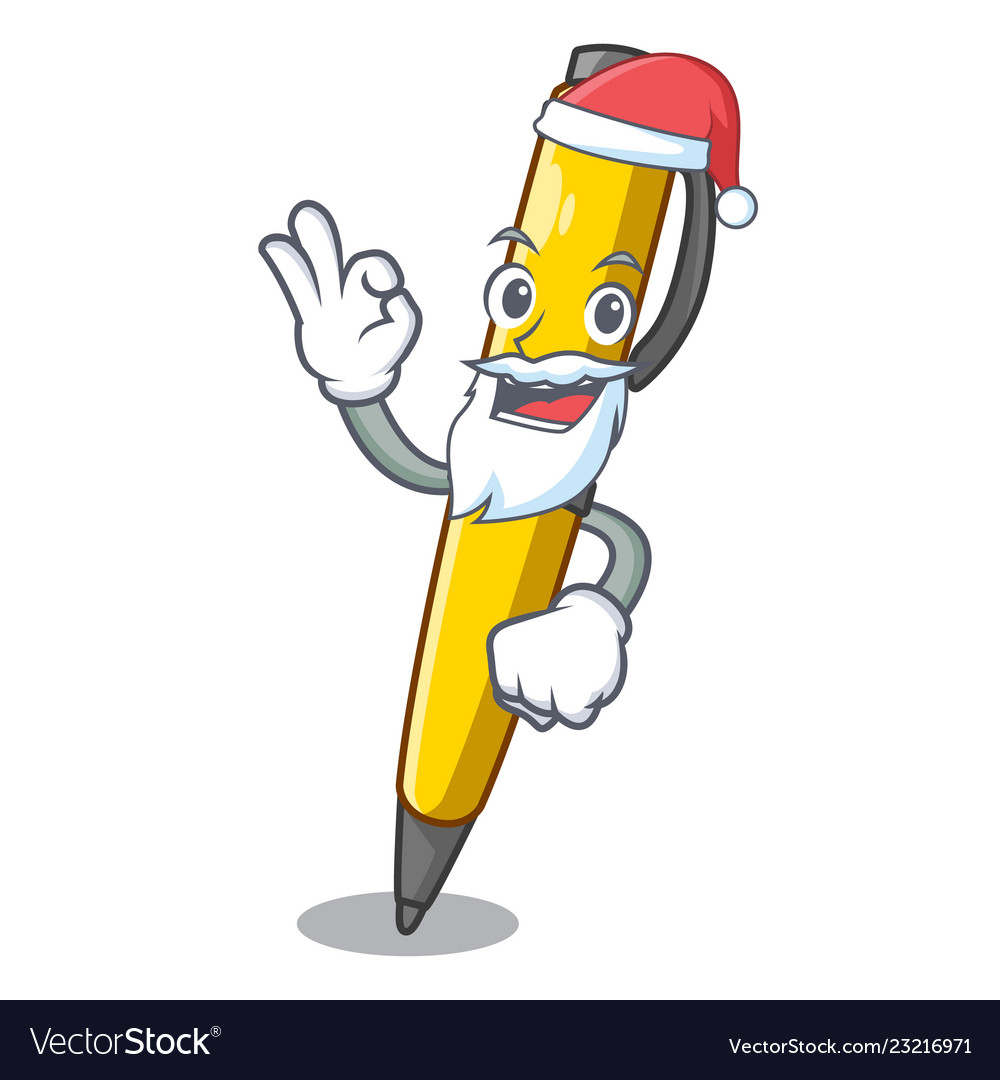 a) spisovný jazyk                 b) nárečia              c) spisovný jazyk a nárečia  3. Slovná zásoba saa) vyvíja.                    b) nemení.                      c) zmenšuje.4. Slovná zásoba slovenského jazyka  nie je spracovaná    a) v Slovníku slovenského jazyka.  b) v Synonymickom slovníku slovenčiny. c) v Krátkom slovníku slovenského jazyka.5. Medzi nespisovné slová patria .......................................... a ...................................... slová.6. Slová podľa dobového výskytu delíme na ............................ slová a ....................... slová.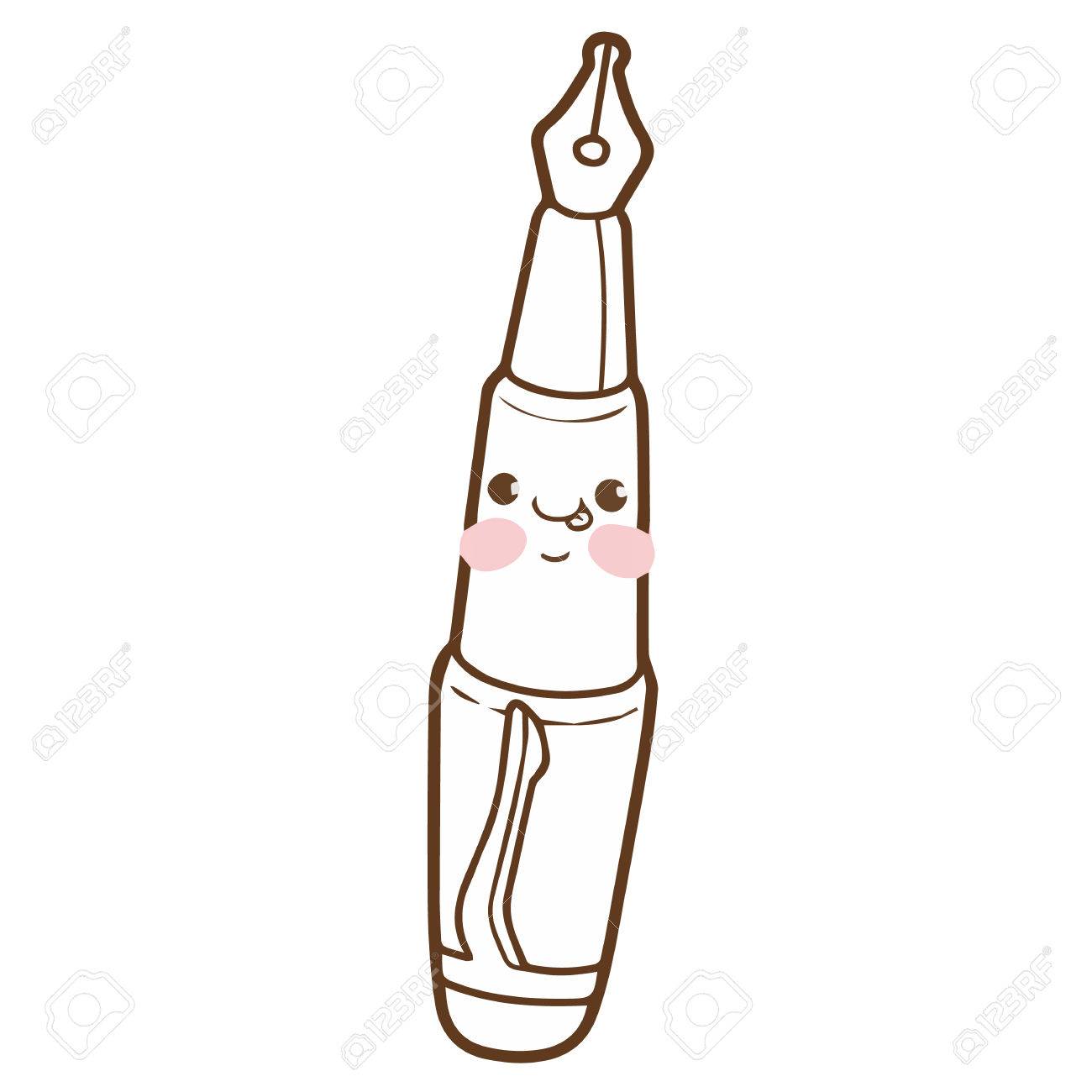 7. Zakrúžkuj nesprávne tvrdenie.a) Archaizmy pomenúvajú zaniknuté predmety a javy.               b) Archaizmy pomenúvajú existujúce veci a javy.c) Archaizmy sú nahradené modernejšími slovami.8. Slová, ktoré pomenúvajú zaniknuté predmety a javy sú:a) archaizmy,                 b) zastarané,               c) historizmy.  9. Historizmy sú slová, ktoré pomenúvajúa) existujúce javy a veci, ale nahradili ich už novšie synonymá, a preto sa používajú.b) zaniknuté javy a veci, aj napriek tomu ich staršia generácia ešte stále používa.c) v súčasnosti už neexistujúce  javy a predmety, a preto ich bežne nepoužívame.   10. Nové plány digitalizácie satelitov spracovávajú skúsení  experti a šikovní manažéri.     Napíš slovom, koľko neologizmov sa nachádza v uvedenej vete.  ..................................  11. Označ nepravdivé tvrdenie.a) cech  (stavovská organizácia remeselníkov),   hajdúch (panský sluha),   dereš  =  historizmyb) belčov (kolíska),    lučba (chémia),    jarmok (trh)  =  archaizmyc) bukréta (kytica),   árešt (väzenie),   kišasonka (mladá slečna)  =  historizmy   12. Slová, ktoré ešte používa staršia generácia, pričom už majú aj novšiu podobu,        nazývame ....................................................................................  .   13. Slová dabing, anketa, čip, programátor zaraďujeme z hľadiska dobového výskytu 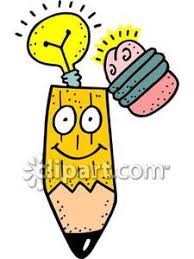  k ......................................................................... . 14. Označ nesprávnu dvojicu.a) matika – slangové slovo      b) hrivna – archaizmus        c) zeman – historizmus Vymenuj 4 spôsoby skracovania slov...................................................................................................................................................................................................................................................................Správne doplň tabuľku.NAPANTSlovenské národné divadloa inéskratkaPSČIng.meter štvorcovýznačka